                                                                        Titel: Healthy Ageing in de oncologie		                                                                                      Programma 6e Verpleegkundig Oncologisch Symposium                                                                        Vrijdag 11 januari 2019                                                                           Titel: Healthy Ageing in de oncologie		                                                                                      Programma 6e Verpleegkundig Oncologisch Symposium                                                                        Vrijdag 11 januari 2019                                                                           Titel: Healthy Ageing in de oncologie		                                                                                      Programma 6e Verpleegkundig Oncologisch Symposium                                                                        Vrijdag 11 januari 2019                                                                           Titel: Healthy Ageing in de oncologie		                                                                                      Programma 6e Verpleegkundig Oncologisch Symposium                                                                        Vrijdag 11 januari 2019                                                                           Titel: Healthy Ageing in de oncologie		                                                                                      Programma 6e Verpleegkundig Oncologisch Symposium                                                                        Vrijdag 11 januari 2019                                                                           Titel: Healthy Ageing in de oncologie		                                                                                      Programma 6e Verpleegkundig Oncologisch Symposium                                                                        Vrijdag 11 januari 2019                                                                           Titel: Healthy Ageing in de oncologie		                                                                                      Programma 6e Verpleegkundig Oncologisch Symposium                                                                        Vrijdag 11 januari 2019                                                                           Titel: Healthy Ageing in de oncologie		                                                                                      Programma 6e Verpleegkundig Oncologisch Symposium                                                                        Vrijdag 11 januari 2019   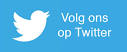 #VOS2019UMCG#VOS2019UMCG#VOS2019UMCGv.a. 8.15 – 9.00                                                                                                                        Ontvangst met koffie en thee; inschrijving - FONTEINPATIOv.a. 8.15 – 9.00                                                                                                                        Ontvangst met koffie en thee; inschrijving - FONTEINPATIOv.a. 8.15 – 9.00                                                                                                                        Ontvangst met koffie en thee; inschrijving - FONTEINPATIOv.a. 8.15 – 9.00                                                                                                                        Ontvangst met koffie en thee; inschrijving - FONTEINPATIOv.a. 8.15 – 9.00                                                                                                                        Ontvangst met koffie en thee; inschrijving - FONTEINPATIOv.a. 8.15 – 9.00                                                                                                                        Ontvangst met koffie en thee; inschrijving - FONTEINPATIOv.a. 8.15 – 9.00                                                                                                                        Ontvangst met koffie en thee; inschrijving - FONTEINPATIOv.a. 8.15 – 9.00                                                                                                                        Ontvangst met koffie en thee; inschrijving - FONTEINPATIOv.a. 8.15 – 9.00                                                                                                                        Ontvangst met koffie en thee; inschrijving - FONTEINPATIO9.00 – 10.309.00 – 10.309.00 – 10.30BLAUWE ZAAL   Ontvangst en huishoudelijke mededelingen door dagvoorzitter Patrick Hemmer: Epidemiologie van kanker in Noord Nederland Martijn Stuiver: Functioneel herstel bij kankerBLAUWE ZAAL   Ontvangst en huishoudelijke mededelingen door dagvoorzitter Patrick Hemmer: Epidemiologie van kanker in Noord Nederland Martijn Stuiver: Functioneel herstel bij kankerBLAUWE ZAAL   Ontvangst en huishoudelijke mededelingen door dagvoorzitter Patrick Hemmer: Epidemiologie van kanker in Noord Nederland Martijn Stuiver: Functioneel herstel bij kankerBLAUWE ZAAL   Ontvangst en huishoudelijke mededelingen door dagvoorzitter Patrick Hemmer: Epidemiologie van kanker in Noord Nederland Martijn Stuiver: Functioneel herstel bij kankerBLAUWE ZAAL   Ontvangst en huishoudelijke mededelingen door dagvoorzitter Patrick Hemmer: Epidemiologie van kanker in Noord Nederland Martijn Stuiver: Functioneel herstel bij kankerBLAUWE ZAAL   Ontvangst en huishoudelijke mededelingen door dagvoorzitter Patrick Hemmer: Epidemiologie van kanker in Noord Nederland Martijn Stuiver: Functioneel herstel bij kankerBLAUWE ZAAL   Ontvangst en huishoudelijke mededelingen door dagvoorzitter Patrick Hemmer: Epidemiologie van kanker in Noord Nederland Martijn Stuiver: Functioneel herstel bij kanker10.30 – 11.0010.30 – 11.0010.30 – 11.00Koffiepauze- FonteinpatioKoffiepauze- FonteinpatioKoffiepauze- FonteinpatioKoffiepauze- FonteinpatioKoffiepauze- FonteinpatioKoffiepauze- FonteinpatioKoffiepauze- Fonteinpatio11.00 – 11.4011.00 – 11.4011.00 – 11.40Hoe realiseren we patiëntgerichte zorg bij mensen met lage gezondheidsvaardigheden?  (Andrea de Winter)Iedereen met borstkanker naar de fysiotherapeut (Lianne Holzapfel)Integrale hematologische zorg: ICF en ICD combineren in de zorg voor complexe hematologische patiënten (Jan Koning, Anita Bobeldijk, Sylvia Haan)Fundamentele basishouding van de professional  voor het toepassen van Motiverende Gespreksvoering (Nelly Hazen)Patiënten met angst in de terminale fase(Adri Spelt)Voeding via een sonde: extra zorgen of extra zorg? (Nanja Kuper)Voeding via een sonde: extra zorgen of extra zorg? (Nanja Kuper)11.40 – 11.5011.40 – 11.5011.40 – 11.50Wisselen van ruimte Wisselen van ruimte Wisselen van ruimte Wisselen van ruimte Wisselen van ruimte Wisselen van ruimte Wisselen van ruimte 11.50 – 12.3011.50 – 12.3011.50 – 12.30Bewegen en kanker: wat is wijsheid?(Joyce Stel)Preventief huisbezoek bij patiënten met hoofdhals tumoren (Elza Muller)Een passend behandelplan voor de oudere oncologische patiënt (Hanneke van der Wal en Floor v. Nuenen)Vroeg signalering van psychische problematiek(Sara Kooke)Pro-actief zorgplan palliatieve zorg (Jenske Geerling en/of Ina Wolthers)Infuustherapie in 1e en 3e lijn (Floriske Stedema en Annemiek Schuur)Infuustherapie in 1e en 3e lijn (Floriske Stedema en Annemiek Schuur)12.30 – 13.3012.30 – 13.3012.30 – 13.30                Lunch en fotopresentatie - FONTEINPATIO                Lunch en fotopresentatie - FONTEINPATIO                Lunch en fotopresentatie - FONTEINPATIO                Lunch en fotopresentatie - FONTEINPATIO                Lunch en fotopresentatie - FONTEINPATIO                Lunch en fotopresentatie - FONTEINPATIO                Lunch en fotopresentatie - FONTEINPATIO13.30– 14.1013.30– 14.1013.30– 14.10BLAUWE ZAAL   Move that body Wanda de Kanter: longarts-activist BLAUWE ZAAL   Move that body Wanda de Kanter: longarts-activist BLAUWE ZAAL   Move that body Wanda de Kanter: longarts-activist BLAUWE ZAAL   Move that body Wanda de Kanter: longarts-activist BLAUWE ZAAL   Move that body Wanda de Kanter: longarts-activist BLAUWE ZAAL   Move that body Wanda de Kanter: longarts-activist BLAUWE ZAAL   Move that body Wanda de Kanter: longarts-activist 14.10 – 14.2014.10 – 14.2014.10 – 14.20Wisselen van ruimteWisselen van ruimteWisselen van ruimteWisselen van ruimteWisselen van ruimteWisselen van ruimteWisselen van ruimte14.20 – 15.0014.20 – 15.0014.20 – 15.00Gen-diagnostiek en het voorkomen van kanker(Jan Oosterwijk)Vroeg signalering van psychische problematiek(Sara Kooke)Weer (aangepast) werken na kanker(Marjan de Vries)Emotie eten de baas(Sanne Kramp)Zorgpad Bloedtransfusie thuis(Annemiek Schuur)UMCG Rookvrij: hoe doen we dat? (Rianne de Roos, Annemieke Visser)UMCG Rookvrij: hoe doen we dat? (Rianne de Roos, Annemieke Visser)15.00 – 15.3015.00 – 15.3015.00 – 15.30Theepauze - FONTEINPATIOTheepauze - FONTEINPATIOTheepauze - FONTEINPATIOTheepauze - FONTEINPATIOTheepauze - FONTEINPATIOTheepauze - FONTEINPATIOTheepauze - FONTEINPATIO15.30 – 16.1015.30 – 16.1015.30 – 16.10Zorg voor late effecten van oncologische behandelingen; wie, wat, waar en wanneer? (Jourik Gietema)Vroegtijdige opsporing van tumoren met fluorescentie(Wouter Nagengast)Maggie’s Center“U heeft kanker”(Ewald Lausberg)Stappen naar eigen regie bij kanker (Nicolien van Rooij)CAR T cel therapie: de definitieve behandeling van kanker? (Tom van Meerten)Mindfulness at work(Cora Balster)Mindfulness at work(Cora Balster)16.10  - 16.2016.10  - 16.2016.10  - 16.20Wisselen van ruimteWisselen van ruimteWisselen van ruimteWisselen van ruimteWisselen van ruimteWisselen van ruimteWisselen van ruimte16.20 – 16.5016.20 – 16.5016.20 – 16.50BLAUWE ZAAL   Publieksverkiezing Challenge ‘Verbeter de wereld: begin bij jezelf’Afsluiting van het symposium door dagvoorzitter BLAUWE ZAAL   Publieksverkiezing Challenge ‘Verbeter de wereld: begin bij jezelf’Afsluiting van het symposium door dagvoorzitter BLAUWE ZAAL   Publieksverkiezing Challenge ‘Verbeter de wereld: begin bij jezelf’Afsluiting van het symposium door dagvoorzitter BLAUWE ZAAL   Publieksverkiezing Challenge ‘Verbeter de wereld: begin bij jezelf’Afsluiting van het symposium door dagvoorzitter BLAUWE ZAAL   Publieksverkiezing Challenge ‘Verbeter de wereld: begin bij jezelf’Afsluiting van het symposium door dagvoorzitter BLAUWE ZAAL   Publieksverkiezing Challenge ‘Verbeter de wereld: begin bij jezelf’Afsluiting van het symposium door dagvoorzitter BLAUWE ZAAL   Publieksverkiezing Challenge ‘Verbeter de wereld: begin bij jezelf’Afsluiting van het symposium door dagvoorzitter 16.50 – 17.3016.50 – 17.3016.50 – 17.30Afsluiting met hapje en drankje - FONTEINPATIOAfsluiting met hapje en drankje - FONTEINPATIOAfsluiting met hapje en drankje - FONTEINPATIOAfsluiting met hapje en drankje - FONTEINPATIOAfsluiting met hapje en drankje - FONTEINPATIOAfsluiting met hapje en drankje - FONTEINPATIOAfsluiting met hapje en drankje - FONTEINPATIO